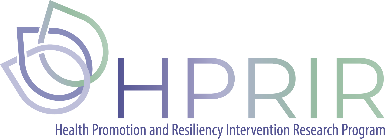 Massachusetts General Hospital’sHealth Promotion and Resiliency Intervention Research Program Undergraduate Clinical Research Internship For Summer-Fall Semesters 2023https://hprir.massgeneral.orgStudents who are interested in the topics of clinical psychology, public health, cancer research, smoking cessation, and/or mind body interventions are encouraged to apply to the Health Promotion and Resiliency Intervention Research (HPRIR) undergraduate clinical research internship program at Massachusetts General Hospital. This is a great opportunity for those who are looking to learn more about clinical research and working in a team environment. Research interns learn and hone skills in a variety of areas, including conducting literature reviews, qualitative coding (NVivo), database creation and maintenance (REDCap), manuscript preparation, etc.  Research Interns will be an integral part of the HPRIR team, and they will work under the supervision of Elyse Park, PhD, MPH. This position is an excellent opportunity for those interested in gaining experience in the conduct of clinical research, in particular in the areas of cancer survivorship, smoking cessation, health insurance literacy, and psychology. MGH is an equal opportunity employer, and we especially encourage individuals from under-represented backgrounds to apply.Main projects on which research interns may assist include: Assessing the Effect of Virtual Navigation Interventions to Improve Health Insurance Literacy and Decrease Financial Burden: A CCSS randomized trial (HINT II)We are conducting a Type I hybrid effectiveness-implementation trial to assess the effectiveness of HINT-S compared to enhanced usual care (EUC) in promoting health insurance literacy, thus reducing worry, unmet health care needs, and financial consequences due to medical costs to improve care and long-term outcomes of childhood cancer survivors. While this synchronous intervention is individualized, an asynchronous intervention may be more cost-effective and scalable. Thus, we will also compare HINT-S to HINT-A, a prerecorded, asynchronous version of the 5 HINT-S navigator sessions. Potential participants will complete an electronic screen, consent, and baseline survey and then will be randomized to one of three treatment arms (HINT-S, HINT-A, or EUC). All participants will complete surveys at baseline, 6, and 12 months. A rigorous implementation evaluation will be conducted.Implementing a Virtual Tobacco Treatment in Community Oncology Practices: Smokefree Support Study 2.0 (SSS2)The Smokefree Support Study 2.0, or SSS2, is designed to Lung Trial findings will establish the effectiveness and cost of utilizing a virtual strategy to deliver evidence-based tobacco treatment in community oncology settings and provide detailed initial data on implementation processes that will inform subsequent testing of multi-level implementation strategies for broad national dissemination into community cancer care settings.Assessing the impact of health beliefs and psychological factors on lung screening and intentions in urban and rural settings affected by COVID (Lung Screen ABC)This study investigates how smokers’ beliefs and attitudes towards lung cancer screening have been affected by covid. Our team has developed a questionnaire, in both English and Spanish, to assess items such as, perceived risks and benefits relating to lung cancer screening (LCS), smoking characteristics, barriers and facilitators to LCS in the context of COVID-19. With the results, we will create a community advisory board (CAB) to identify the feasibility and accessibility of patient outreach strategies and to develop strategies to both address barriers and leverage facilitators for LCS. LCS is an important tool for detection and quick response to lung cancer. Smokers are at high risk for lung cancer and with the updated guidelines from the United States Preventive Services Task Force (USPSTF)expanding to include more minorities and women, it is crucial to get the word out to newly eligible patients who may be at risk.We are looking to hire two interns, with one primarily working on the HINT II project and one intern working primarily on a combination of the SSS2 and Lung Screen ABC projects. You can learn more about these projects here. Potential internship tasks may include:Participant trackingAssisting with patient outreach Helping with tracking/scheduling participantsHelping to screen patients for study or clinical program eligibility WritingAssisting with manuscript writing and preparationWriting literature reviews Creating tables and figures for presentation and manuscripts Updating study specific patient facing materialsDisseminating study updates through newsletters   PresentationsPresenting at journal clubsSubmitting abstracts and presenting at local conferences Other OpportunitiesAttend weekly study-specific team meetingsAttend weekly HPRIR Program meetingsAttend MGH-sponsored lectures and participate in training opportunities offered through MGH (e.g., online courses led by the Division of Clinical Research)Attend additional meetings focused on career development Software/Programs to Learn ZoteroREDCapSPSSExcelQualitative Coding Software (NVivo)Internship requirements: Commitment to working 12-15hrs/week and ability to attend requested meetings Commitment to working for 2 semesters (or 1 summer and 1 semester)Ability to be on-site at MGH 1 day/week If you would like to learn more, please check out our website https://hprir.massgeneral.org, or email HPRIR@mgh.harvard.edu. To apply for a clinical research internship, please email the answers to the following screening questions, in addition to a most recent CV/resume, to: Calli Mitchell ( comitchell@mgh.harvard.edu), if interested in the HINT II Study.  Autumn Rasmussen (awrasmussen@mgh.harvard.edu ) and Reid Anctil (ranctil@mgh.harvard.edu), if interested in the Smokefree Support Study 2.0 /Lung Screen ABC. Of the projects listed above, which are you most interested in and why?We require a two-semester commitment. Can you stay on for two semesters and when would be your estimated start date/end date? We require a minimum of 12-15 hours/week. What would be your estimated time commitment across the two semesters (e.g., hours/week or days/week)? What school are you currently attending/projected graduation year? Are you able to be on-site (at 100 Cambridge St, Boston MA) at least 1 day/week?Note: this is an unpaid, learning experience and is not employment. 